F JAK FLAGA. Zapoznanie dzieci z literą ,,f”- małą i wielką, drukowaną i pisaną.
Cele operacyjne - dziecko:   dokonuje analizy i syntezy słuchowo-wzrokowejrozpoznaje i nazywa poznane literyodczytuje sylaby, wyrazy i zdaniauczy się krótkiego tekstu na pamiećczyta ze zrozumieniem krótki tekstćwiczy pisanie litery ,,f”       Spróbuj nauczyć się na pamięć wierszyka:.„Powiewa flaga” Cz. JanczarskiPowiewa flaga, gdy wiatr się zerwie
A na tej fladze biel jest i czerwień.
Czerwień – to miłość, biel – serca czyste
Piękne są nasze barwy ojczyste.Tygodniowa tematyka głównie dotyczy symboli narodowych, w tym flagi.Zabawa 1.Podziel słowo FLAGA na sylaby. Ułóż tyle pasków papieru ile sylab słyszysz. Ile ich jest?Zabawa 2.Oznacz miejsce litery F w słowie. Podziel słowo FLAGA na głoski. Ułóż odpowiednią liczbę kwadracików (jeden kwadrat to jedna głoska), oznacz miejsce w którym słyszysz głoskę F.Zabawa 3. Samogłoska czy spółgłoska? Oznacz głoski na niebiesko - jeśli to spółgłoska lub na czerwono jeśli słyszysz  samogłoskę.Zabawa 4. „W jak…” – wymyśl jak najwięcej wyrazów rozpoczynających się od głoski F. Łatwe? To spróbuj teraz odszukać wyrazy, które mają głoskę F w środku lub na końcu.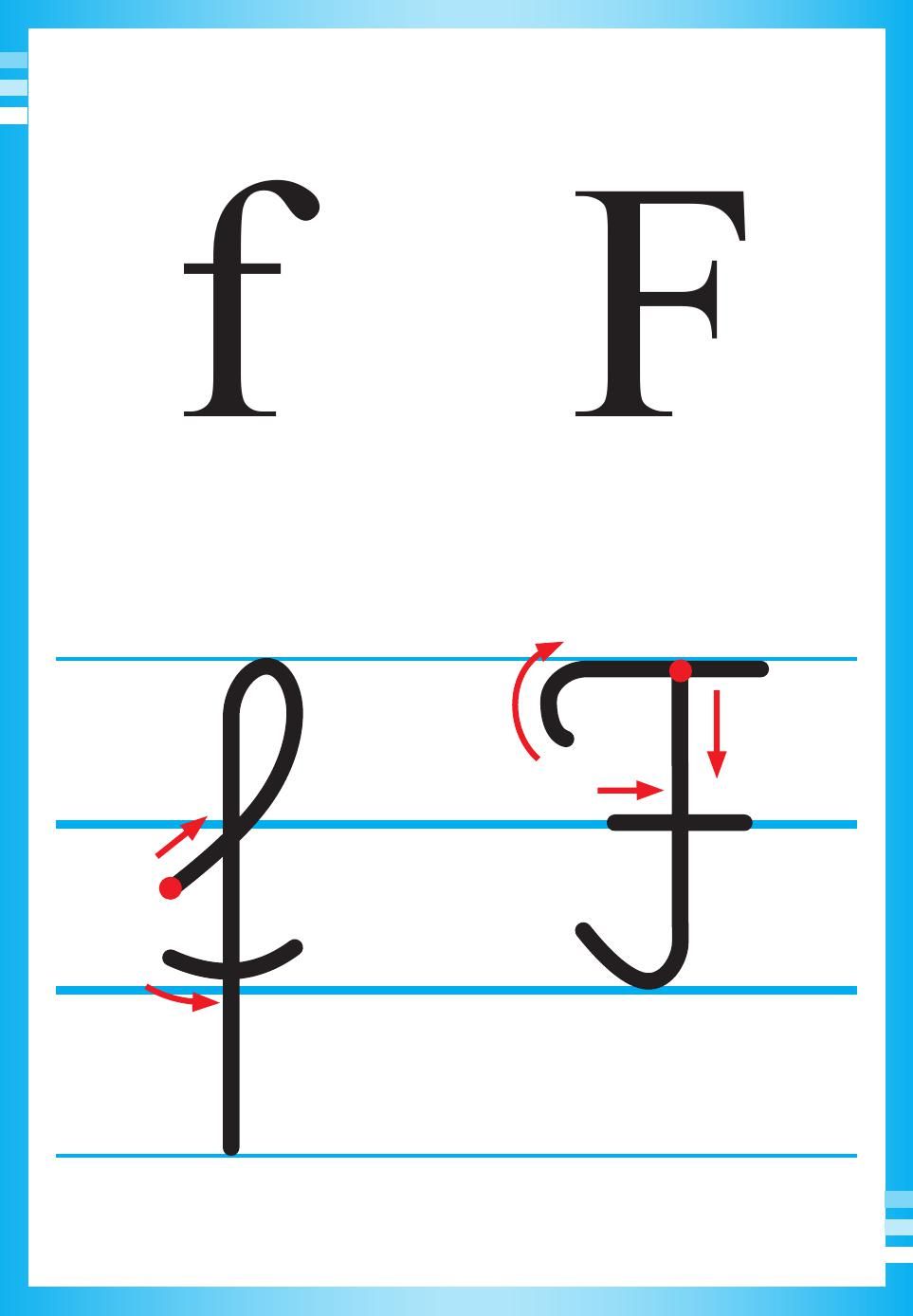 Zabawa 5.Ułóż z pomponików literę F małą i wielką. Możesz wykorzystać także guziki, wstążkę itp.Zabawa 6.Napisz literę F f palcem w powietrzu, na plecach mamy lub taty. Następnie powiedź palcem po konturach litery. Napisz literę po śladzie. Potem po przerywanej linii, a na końcu samodzielnie.Wykonaj zadanie:   https://i.pinimg.com/originals/f4/f0/57/f4f057c87fdeadd1b4e61d2701a8d753.jpgPisz literę f po śladzie jako samodzielną literę i w połączeniu z innymi literami: http://bystredziecko.pl/nauka-pisania-sylaby-f/.Dzieci wykonują zadania wg poleceń w książce zielonej s. 58- 61. Wprawdzie tematyka dotyczy Wielkanocy ale wspomnieniami mogą dzieci wrócić do tych świąt.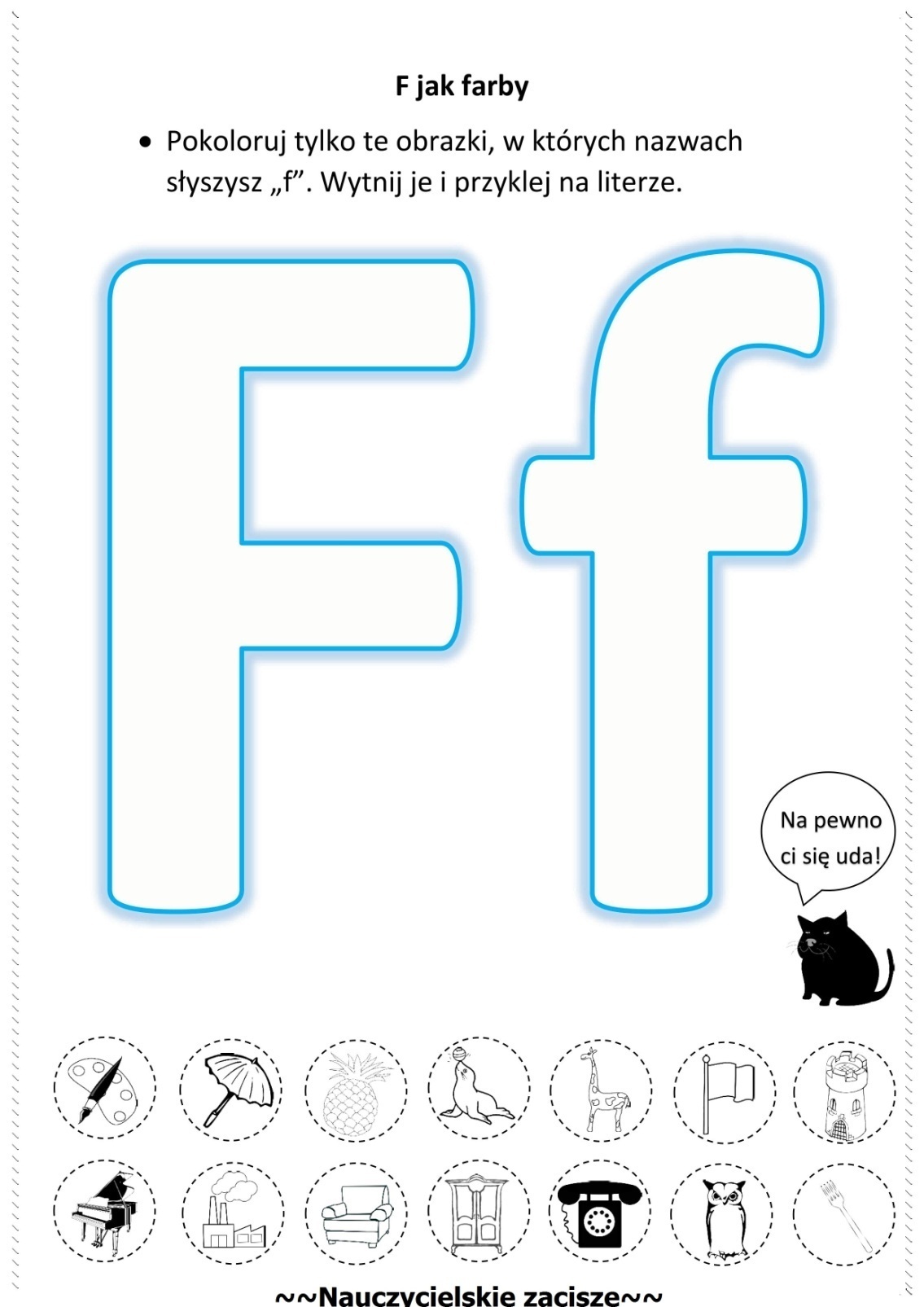 